Honlapon való megjelenésProjekt azonosító száma: GINOP 1.2.8-20-2020-01551Kedvezményezett neve: Príma-út 2004. Építőipari és Kereskedelmi Betéti TársaságProjekt címe: Technológiai megújulás a Príma-út 2004 Bt-nélTámogatás összege: 17.209.604 Ft Támogatás mértéke: 70% Projekt befejezési dátuma: 2021.08.16.Projekt tartalmának bemutatása:A koronavírus gazdasági hatásai a cég életében is érezhetővé váltak, így a vállalkozás technológiai beruházást indított el, amely nemcsak a termelés, hanem a munkahelyek megtartását, további növekedését is lehetővé teszi.A termelékenység növelése érdekében a projekt megvalósítása során új eszközök beszerzésére került sor. Az Út, autópálya építése tevékenységükhöz 1 db HAMM HD 12 VT úthenger, 1 db HAMM HD 12 VV úthenger, valamint 1db HAMM HD 10 C VV úthenger megvétele valósult meg. A gépek megvásárlása a szolgáltatásuk minőségi és mennyiségi növelését támogatja, hiszen a korszerű, magas műszaki színvonalú eszközök üzembe helyezésével növekszik a rendelkezésükre álló eszközállomány minőségi összetétele. A gépek hatékony működésének köszönhetően az önköltségük csökken, javítja a technikai felkészültséget, versenyképességet és erőforrás-hatékonyságot. Az új gépek hozzájárulnak, hogy a vállalkozás eredménynövekedést, új munkahelyek létrehozását és minél nagyobb arányú megtartását érjen el. 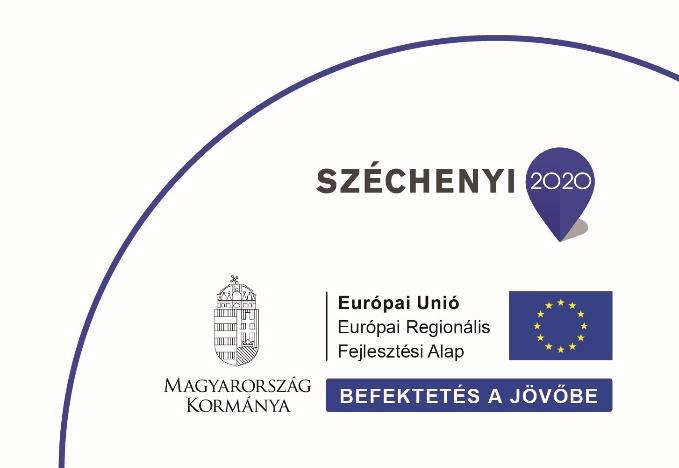 